NOTE: Composite teams accepted, but any such teams are ineligible for team prizes (individuals in such teams will be eligible for individual prizes)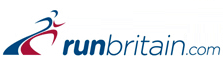 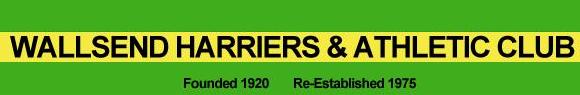 PromotePromoteThe  GORDON  SMITH  MEMORIAL  RELAYSPlus 1 MILE KIDS and JUNIORS FUN RUN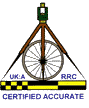 Race License Number 2017 - 26705Run under UKA rules and Supported byThe  GORDON  SMITH  MEMORIAL  RELAYSPlus 1 MILE KIDS and JUNIORS FUN RUNRace License Number 2017 - 26705Run under UKA rules and Supported by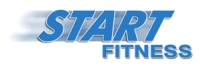 7.30pm Wednesday 10th May 2017Registration, presentation & refreshments at Cobalt offices next to Spud & Lettuce Cafe, Silver Fox Way, Cobalt Business Park. NE27 0QJ. Parking available at Building 23. Please note: No Changing facilities.(Combined start at West Allotment Country Park) A safe, largely traffic-free course of 3x2 miles (Certified Accurate)Fun Run 6.50pm for ages 13 to 15. 7pm for U13s and parents. (Race medals for all finishers) Entries for Fun Run (£3) to be paid for on the day upon collection of numbers, but please register interest by emailing info@wallsendharriers.co.uk (giving names and age on day U13 or U16. Race numbers will be at registration for pre-registered juniors. Entries on day accepted)7.30pm Wednesday 10th May 2017Registration, presentation & refreshments at Cobalt offices next to Spud & Lettuce Cafe, Silver Fox Way, Cobalt Business Park. NE27 0QJ. Parking available at Building 23. Please note: No Changing facilities.(Combined start at West Allotment Country Park) A safe, largely traffic-free course of 3x2 miles (Certified Accurate)Fun Run 6.50pm for ages 13 to 15. 7pm for U13s and parents. (Race medals for all finishers) Entries for Fun Run (£3) to be paid for on the day upon collection of numbers, but please register interest by emailing info@wallsendharriers.co.uk (giving names and age on day U13 or U16. Race numbers will be at registration for pre-registered juniors. Entries on day accepted)Men’s Race:3 runners, at least 1 of whom  MUST be a veteran (M40 or older)(Minimum age = 16 years old)Women’s Race:3 runners, at least 1 of whom  MUST be a veteran (W35 or older)Minimum age = 16 years oldPrizes to:      1st, 2nd & 3rd team (Men and Women)                       Fastest senior & vet man                       Fastest senior & vet womanPrizes to:      1st, 2nd & 3rd team (Men and Women)                       Fastest senior & vet man                       Fastest senior & vet womanTEAM ENTRIES:  £15.00 per team  TEAM ENTRIES:  £15.00 per team  ..........................................................................................................................................................................................................................................................................................................................NAME OF CLUB:NAME OF CLUB:NUMBER OF TEAMS ENTERED:NUMBER OF TEAMS ENTERED:TOTAL RACE FEES ENCLOSED:TOTAL RACE FEES ENCLOSED:Cheques only made payable to Wallsend Harriers & AC.  Closing date: Sunday 7th May 2017Entries to: Mr D Collinson, 3 Stratford Close, Kiliingworth. Newcastle. NE12 6GU Tel. 07584667898Cheques only made payable to Wallsend Harriers & AC.  Closing date: Sunday 7th May 2017Entries to: Mr D Collinson, 3 Stratford Close, Kiliingworth. Newcastle. NE12 6GU Tel. 07584667898